Pre-K 1 Class Newsletter Hi!We will be having a fun at the circus this week!  We will create yummy cotton candy and ice cream crafts, make clowns out of shapes, play circus games, count tickets and enjoy circus chex mix for cooking. On Thursday, February 21st we will have a dress up day.  If your child would like to dress up as a circus animal, ringmaster, ballerina or any other circus character they can think of—go for it! We will be going to the art museum on Friday afternoon.  Thank you to all those who brought snack this week!  Have a great weekend! -- Miss LauraUpcoming Dates:March 18th -22nd Spring Break, school closed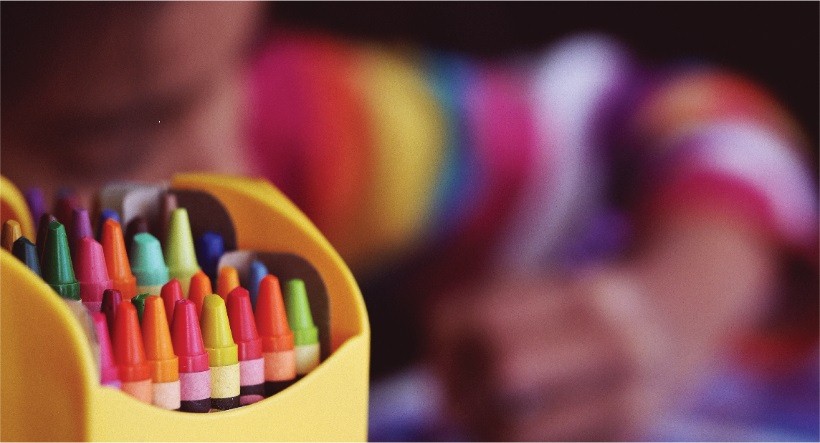 